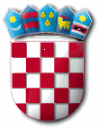 REPUBLIKA HRVATSKABRODSKO – POSAVSKA ŽUPANIJAOPĆINA NOVA KAPELAJavni natječaj za financiranje programa/projekata udruga u 2023. godiniFinancijsko izvješće provedbe aktivnostiRok za dostavu: 31. siječnja 2024. godineVrsta izvješća: završno izvješćeRazdoblje provedbe obuhvaćeno izvješćem: 2023. godinaNova Kapela,__. siječanj 2024. godine            __________________________________(Datum i mjesto)                                          		           (Potpis osobe ovlaštene za zastupanje                                                                                                   i pečat organizacije)NAZIV AKTIVNOSTI:NAZIV AKTIVNOSTI:NAZIV AKTIVNOSTI:NAZIV AKTIVNOSTI:I. OPĆI PODACI O KORISNIKU AKTIVNOSTI I O AKTIVNOSTII. OPĆI PODACI O KORISNIKU AKTIVNOSTI I O AKTIVNOSTII. OPĆI PODACI O KORISNIKU AKTIVNOSTI I O AKTIVNOSTII. OPĆI PODACI O KORISNIKU AKTIVNOSTI I O AKTIVNOSTII.I. Podaci o aktivnostiI.I. Podaci o aktivnostiI.I. Podaci o aktivnostiI.I. Podaci o aktivnosti1. Klasa ugovora (prepisati iz ugovora)1. Klasa ugovora (prepisati iz ugovora)2. Naziv organizacije (prijavitelja)2. Naziv organizacije (prijavitelja)3. Naziv prioritetnog područja3. Naziv prioritetnog područja4. Osoba ovlaštena za zastupanje (u organizaciji – prijavitelju)4. Osoba ovlaštena za zastupanje (u organizaciji – prijavitelju)5. Mjesto provedbe aktivnosti5. Mjesto provedbe aktivnosti6. Odobreni iznos bespovratnih sredstava6. Odobreni iznos bespovratnih sredstava_________________eu/kn_________________eu/kn7. Utrošena sredstva do završetka izvještajnog razdoblja7. Utrošena sredstva do završetka izvještajnog razdoblja_________________eu/kn_________________eu/knI.II. Podaci o korisniku aktivnostiI.II. Podaci o korisniku aktivnostiI.II. Podaci o korisniku aktivnostiI.II. Podaci o korisniku aktivnosti1. Adresa organizacije1. Adresa organizacije2. Telefon organizacije2. Telefon organizacije3. Ime i prezime osobe ovlaštene za zastupanje organizacije3. Ime i prezime osobe ovlaštene za zastupanje organizacije4. Telefon i mobitel osobe ovlaštene za zastupanje organizacije4. Telefon i mobitel osobe ovlaštene za zastupanje organizacije5. Adresa e-pošte osobe ovlaštene za zastupanje organizacije5. Adresa e-pošte osobe ovlaštene za zastupanje organizacijeII. FINANCIJSKO IZVJEŠĆEII. FINANCIJSKO IZVJEŠĆEII. FINANCIJSKO IZVJEŠĆEII. FINANCIJSKO IZVJEŠĆENaziv programa/aktivnosti i opisIznosIznosIzvor financiranja1. PROGRAM : Aktivnost Aktivnost Aktivnost Aktivnost PROGRAM :Aktivnost Aktivnost Aktivnost Aktivnost III. NAPOMENE VEZANE UZ PRORAČUN AKTIVNOSTIIII. NAPOMENE VEZANE UZ PRORAČUN AKTIVNOSTIIII. NAPOMENE VEZANE UZ PRORAČUN AKTIVNOSTIIII. NAPOMENE VEZANE UZ PRORAČUN AKTIVNOSTI1. Navedite glavne napomene vezane uz financijsko izvješće i eventualno odstupanje od planiranog proračuna aktivnosti.1. Navedite glavne napomene vezane uz financijsko izvješće i eventualno odstupanje od planiranog proračuna aktivnosti.1. Navedite glavne napomene vezane uz financijsko izvješće i eventualno odstupanje od planiranog proračuna aktivnosti.1. Navedite glavne napomene vezane uz financijsko izvješće i eventualno odstupanje od planiranog proračuna aktivnosti.2. Je li se potrošnja planiranih sredstava odvijala prema planu ili ste imali poteškoća? Ako ste imali poteškoća, navedite koje su.2. Je li se potrošnja planiranih sredstava odvijala prema planu ili ste imali poteškoća? Ako ste imali poteškoća, navedite koje su.2. Je li se potrošnja planiranih sredstava odvijala prema planu ili ste imali poteškoća? Ako ste imali poteškoća, navedite koje su.2. Je li se potrošnja planiranih sredstava odvijala prema planu ili ste imali poteškoća? Ako ste imali poteškoća, navedite koje su.3. Je li osigurano sufinanciranje provedbe aktivnosti?3. Je li osigurano sufinanciranje provedbe aktivnosti?3. Je li osigurano sufinanciranje provedbe aktivnosti?3. Je li osigurano sufinanciranje provedbe aktivnosti?